科技部傑出研究獎調整說明會線上報名網站一、北區：https://goo.gl/forms/AgAAbmRJAA5n505H2。QR Code：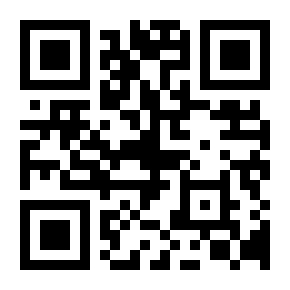 二、南區：https://goo.gl/forms/gNqWeN6bMKsLkT782。QR Code：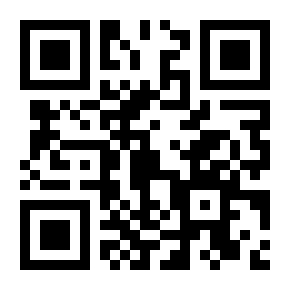 三、東區：http://www.rdoffice.ndhu.edu.tw/files/87-1005-2442.php?Lang=zh-tw。QR Code：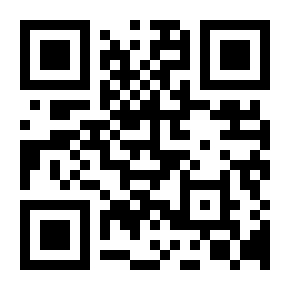 